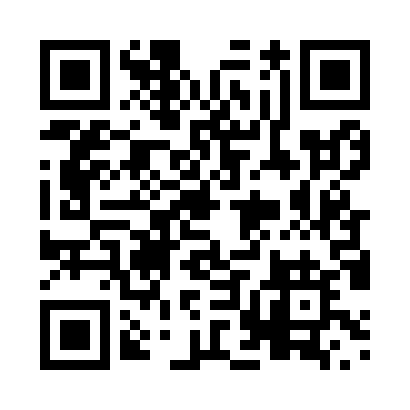 Prayer times for Domaine-Heco, Quebec, CanadaWed 1 May 2024 - Fri 31 May 2024High Latitude Method: Angle Based RulePrayer Calculation Method: Islamic Society of North AmericaAsar Calculation Method: HanafiPrayer times provided by https://www.salahtimes.comDateDayFajrSunriseDhuhrAsrMaghribIsha1Wed3:375:1812:335:367:489:302Thu3:355:1712:335:377:509:323Fri3:335:1512:335:387:519:344Sat3:315:1412:335:387:529:365Sun3:285:1212:335:397:549:386Mon3:265:1112:335:407:559:407Tue3:245:0912:325:417:569:428Wed3:225:0812:325:427:589:449Thu3:205:0612:325:427:599:4610Fri3:185:0512:325:438:009:4811Sat3:165:0412:325:448:029:5012Sun3:135:0212:325:458:039:5213Mon3:115:0112:325:468:049:5414Tue3:095:0012:325:468:069:5615Wed3:074:5812:325:478:079:5816Thu3:054:5712:325:488:0810:0017Fri3:034:5612:325:498:0910:0218Sat3:024:5512:325:498:1010:0419Sun3:004:5412:325:508:1210:0620Mon2:584:5312:335:518:1310:0821Tue2:564:5212:335:518:1410:1022Wed2:544:5112:335:528:1510:1223Thu2:524:5012:335:538:1610:1424Fri2:514:4912:335:538:1710:1625Sat2:494:4812:335:548:1910:1826Sun2:474:4712:335:558:2010:2027Mon2:464:4612:335:558:2110:2228Tue2:444:4512:335:568:2210:2329Wed2:434:4512:335:578:2310:2530Thu2:414:4412:345:578:2410:2731Fri2:404:4312:345:588:2510:28